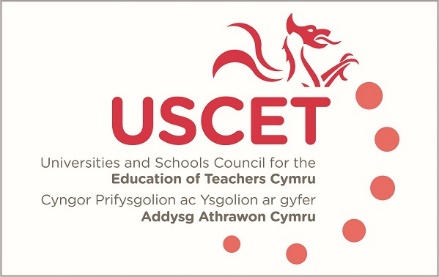 Notes from the meeting of the University and Schools Council for the Education of Teachers (USCET) held at 10am on Thursday 17 October 2019 at the Media Resource Centre, Oxford Rd, Llandrindod Wells LD1 6AHIn attendanceMalcolm Thomas (Chair); Sarah Perdue (ERW); Mandy Esseen (CSC); Sarah Steward (OU); Hazel Wordsworth (CaBan); Tamasine Croston (GWE); Tracey Eastment (Cardiff Uni); Lisa Taylor (USW); John Luker (Glyndwr); Catherine Bleasdale (UWTSD); Kin Yu (Cardiff Met); Alwyn Ward(Aberstwyth); Lisa Bowen (Cardiff Met); Jackie Moses (UCET)From 11.15Jane Edwards (Estyn); Mark Isherwood (EWC); Kevin Palmer (Welsh Government)ApologiesJames Noble Rogers (UCET)Matters arisingVice Chair of USCET has now been appointed and John Luker, (Glyndwr) has agreed to take this onLiteracy and numeracy tests?Entry requirements for ITE?Accreditation Framework for PL – next meeting on 18th November. Looking at an event to validate a common masters level frameworkProfessional Standards – a meeting took place with Estyn on 24th July and agreed need to work on clear expectations. Suggested that the USCET Forum sub-group works on thisUSCET Sub-groups moving forward areRecruitment Research & Professional LearningProfessional standards and quality enhancementPost compulsoryNeed to clarify membership of the group (one representative from each partner)ITE developments in other parts of the UK JM updated the meeting on In England The new Ofsted FrameworkThe Early Carer FrameworkTh removal of the need for skills tests pre entry and the introduction of functional skillsThe ITE Content reviewThe shape of the Market reviewIn Northern IrelandA follow up event planned for 19th May 2020 at Stormont to showcase HEIs involvement in ITEIn ScotlandJM will now attend the Council of Deans meeting, next meeting 21st October so nothing to update yetStill places at the UCET conference, 5-6 November at Stratford Upon Avon, Conference is free to USCET membersFeedback from USCET partnership event, inc. USCET Terms of Reference and coverage and membership of sub-groupsThis was the substantive agenda item for the meeting. MT updated those present of the need for an understanding of partnership and the work that had been undertaken so far to draw up a document which will become a partnership agreement.A draft of current thinking was circulated, and groups spent time discussing this. A small group offered to stay after the meeting to update the document and send to JM for editing and circulation to the wider membership.11.15am-12.30pm: Joined by Estyn, EWC & Welsh Government representativesUpdates from Estyn (Jane Edwards)They are meeting with colleagues to look at the New Framework and there will be a formal consultation‘Try outs’ will start after October half termHave had discussions on judgements especially around their value, no definitive answer yet but hopefully soonNow in transition year, suspending school inspection (not HE or FE), will have engagement visits in schools with a focus on professional dialogue and in particular around the new curriculum reforms Updates from ECW (Mark Isherwood)IT AccreditationPositive feedback on new programmes and in discussion with Estyn over monitoring compliance2 new accredited programmes staring in 2020/21New submission from OU fir PG PT and PG Salaried routesPromotion of teaching as a careerMaintain & promote teaching website and social media channelsStarting to meet with partnership to look at on campus work including FE & school sitesNew National Conservatory to support teacher recruitment and retention (applies also to post compulsory sector)Working on new brand and name to replace ‘Discover Teaching’Holding a National recruitment forum across the sector to look at teacher recruitment, & promotion.PLP21,000 users at present and has seen a significant increase in a short period of time; buy in across the sectorIdea is to have a single log in that will include access to other platformsTarget NumbersRecruitment targets for 20/21 should be available by end of December. Currently analysing total numbers needed Updates from Welsh Government (Kevin Palmer)Currently looking at 4 different programme initiatives ITEMANSERECCPERecruitment – need to recruit more high quality trainees, 3 groups in focusShortage subjectsWelsh mediumBME communityInduction & Early Careers support; Recruitment & Retention Advisory Board advising o this, looking at new approaches to induction and early career support over 2 years – structured period of support which could feed into an MA programmeIncentives – can’t commercially compete against the English offer for incentivesTargets & caps – Reviewing why we are creating targets based on a supply model that is flawed. Rethinking whole approach and looking at ‘indicative expectations’ with in-year reporting on progressPart time & work based programmes – imperative that these routes fit wit current planning process and that they don’t effect individual providers recruitment to programmesNational Strategy for Education Research Enquiry (NSERE) – need to review what is being spent here as feel not getting value for money, review s necessary and need to consider the impact within the systemAbout to undertake a project to articulate more clearly what schooling looks like once the curriculum process had been formalised. Need a system wide account of this and would like a representative from the ITE community. MT suggested a representative from USCET Cymru would be most appropriatePLP Project – question was asked – do we know how to use EBSCO as well as we could? Welsh Govt would like to fund activity where USCET develop resources for PGCE & teachers to use EBSCO more effectively. Kevin will provide more detailed brief on this and this will be circulatedEquivalency tests – Have had advise to scarp these but need to look at the impact of doing this before finalising. Will talk to sector as part of this process.ActionsMT to ask for an update on Qualifications for Wales for the next meetingJNR/MT to conform Hazel Hager’s attendance at the January meetingJM to update partnership agreement as result of today’s meeting and circulateJM to check with JNR that FE Colleges are University partners and therefore don’t need to pay membershipMT/JNR to clarify role of Cahir and Vice Chair so we can assess the feasibility of the roles being filled by school partnersMT to review and update membership of sub groupsCheck with JNR if there would be funding available to support a one day Welsh Conference MT to email professional body colleagues latest partnership agreement for commentsDate of next meetingThursday 30th January 2020